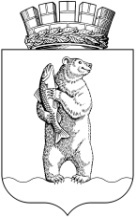 АдминистрациЯгородского округа АнадырьПОСТАНОВЛЕНИЕВ целях приведения Постановления Администрации городского округа Анадырь от 29 марта 2012 года № 218 "Об утверждении Административного регламента по осуществлению муниципальной услуги "Организация и проведение в соответствии с действующим законодательством аукционов по продаже земельных участков из земель, находящихся в муниципальной собственности, либо по продаже права на заключение договоров аренды таких земельных участков" в соответствие с Федеральным законом от 27 июля 2010 года № 210-ФЗ "Об организации предоставления государственных и муниципальных услуг",ПОСТАНОВЛЯЮ:1. Внести в Постановление Администрации городского округа Анадырь от 29 марта 2012 года № 218 "Об утверждении Административного регламента по осуществлению муниципальной услуги "Организация и проведение в соответствии с действующим законодательством аукционов по продаже земельных участков из земель, находящихся в муниципальной собственности, либо по продаже права на заключение договоров аренды таких земельных участков" (далее - Административный регламент) следующие изменения:1.1 Административный регламент дополнить разделом 2.6-I следующего содержания:"2.6-I Исчерпывающий перечень оснований для отказа в приеме документов, необходимых для предоставления государственной услугиОснования для отказа в приеме документов, указанных в разделе 2.5. настоящего Регламента, отсутствуют.";1.2 раздел 5 Административного регламента изложить в следующей редакции:"5. Досудебный (внесудебный) порядок обжалования решений и действий (бездействия) органа, предоставляющего муниципальную услугу, а также должностных лиц, муниципальных служащих5.1. Заявитель вправе обжаловать действия (бездействие) органа, предоставляющего муниципальную услугу, должностных лиц, муниципальных служащих, а также принимаемого ими решения при осуществлении муниципальной услуги:должностного лица отдела Управления - начальнику Управления;начальника Управления – Главе Администрации городского округа Анадырь;Главы Администрации городского округа Анадырь – в судебном порядке.Заявитель может обратиться с жалобой, в том числе в следующих случаях:- нарушение срока регистрации запроса заявителя о предоставлении государственной или муниципальной услуги;- нарушение срока предоставления муниципальной услуги;- требование у заявителя документов, не предусмотренных нормативными правовыми актами Российской Федерации, нормативными правовыми актами субъектов Российской Федерации, муниципальными правовыми актами для предоставления муниципальной услуги;- отказ в приеме документов, предоставление которых предусмотрено нормативными правовыми актами Российской Федерации, нормативными правовыми актами субъектов Российской Федерации, муниципальными правовыми актами для предоставления муниципальной услуги, у заявителя;- отказ в предоставлении муниципальной услуги, если основания отказа не предусмотрены федеральными законами и принятыми в соответствии с ними иными нормативными правовыми актами Российской Федерации, нормативными правовыми актами субъектов Российской Федерации, муниципальными правовыми актами;- затребование с заявителя при предоставлении муниципальной услуги платы, не предусмотренной нормативными правовыми актами Российской Федерации, нормативными правовыми актами субъектов Российской Федерации, муниципальными правовыми актами;- отказ органа, предоставляющего муниципальную услугу, должностного лица органа, предоставляющего муниципальную услугу, в исправлении допущенных опечаток и ошибок в выданных в результате предоставления муниципальной услуги документах либо нарушение установленного срока таких исправлений.5.2. Основанием для начала процедуры досудебного обжалования является поступление обращения с жалобой на действия (бездействие) и решения, осуществляемые (принятые) в ходе осуществления муниципальной услуги на основании настоящего регламента (далее – жалоба). Жалоба подается в письменной форме на бумажном носителе, в электронной форме в орган, предоставляющий государственную услугу, либо орган, предоставляющий муниципальную услугу. Жалоба может быть направлена по почте, через многофункциональный центр, с использованием информационно-телекоммуникационной сети "Интернет", официального сайта органа, предоставляющего муниципальную услугу, единого портала государственных и муниципальных услуг либо регионального портала государственных и муниципальных услуг, а также может быть принята при личном приеме заявителя.Жалоба должна содержать:- наименование органа, предоставляющего муниципальную услугу, должностного лица органа, предоставляющего муниципальную услугу, либо муниципального служащего, решения и действия (бездействие) которых обжалуются;- фамилию, имя, отчество (последнее - при наличии), сведения о месте жительства заявителя - физического лица либо наименование, сведения о месте нахождения заявителя - юридического лица, а также номер (номера) контактного телефона, адрес (адреса) электронной почты (при наличии) и почтовый адрес, по которым должен быть направлен ответ заявителю;- сведения об обжалуемых решениях и действиях (бездействии) органа, предоставляющего муниципальную услугу, должностного лица органа, предоставляющего муниципальную услугу, либо муниципального служащего;- доводы, на основании которых заявитель не согласен с решением и действием (бездействием) органа, предоставляющего муниципальную услугу, должностного лица органа, предоставляющего муниципальную услугу, либо муниципального служащего. Заявителем могут быть представлены документы (при наличии), подтверждающие доводы заявителя, либо их копии.Жалоба, поступившая в орган, предоставляющий муниципальную услугу, подлежит рассмотрению должностным лицом, наделенным полномочиями по рассмотрению жалоб, в течение пятнадцати рабочих дней со дня ее регистрации, а в случае обжалования отказа органа, предоставляющего муниципальную услугу, должностного лица органа, предоставляющего муниципальную услугу, в приеме документов у заявителя либо в исправлении допущенных опечаток и ошибок или в случае обжалования нарушения установленного срока таких исправлений - в течение пяти рабочих дней со дня ее регистрации.5.3. По результатам рассмотрения жалобы орган, предоставляющий муниципальную услугу, принимает одно из следующих решений:- удовлетворяет жалобу, в том числе в форме отмены принятого решения, исправления допущенных органом, предоставляющим муниципальную услугу, опечаток и ошибок в выданных в результате предоставления муниципальной услуги документах, возврата заявителю денежных средств, взимание которых не предусмотрено нормативными правовыми актами Российской Федерации, нормативными правовыми актами субъектов Российской Федерации, муниципальными правовыми актами, а также в иных формах;- отказывает в удовлетворении жалобы.Жалоба заявителя считается разрешенной, если рассмотрены все поставленные в ней вопросы, по указанным вопросам приняты необходимые меры и даны письменные ответы.Если в результате рассмотрения жалоба признана обоснованной, принимаются меры, направленные на восстановление или защиту нарушенных прав, свобод и законных интересов заявителей, а также принимается решение о привлечении должностного лица, специалиста, ответственного за действие (бездействие) и решения, осуществленные (принятые) в ходе предоставления муниципальной услуги, повлекшие за собой жалобу обратившегося, к дисциплинарной ответственности в соответствии с законодательством Российской Федерации.В случае установления в ходе или по результатам рассмотрения жалобы признаков состава административного правонарушения или преступления должностное лицо, наделенное полномочиями по рассмотрению жалоб в соответствии с пунктом 5.1. настоящего раздела, незамедлительно направляет имеющиеся материалы в органы прокуратуры.5.4. Ответ на жалобу направляется заявителю не позднее дня, следующего за днем принятия решения, указанного в пункте 5.3., в письменной форме и по желанию заявителя в электронной форме направляется мотивированный ответ о результатах рассмотрения жалобы.5.5. Письменные жалобы не рассматриваются в следующих случаях:- в жалобе не указаны: фамилия заявителя, направившего обращение, и почтовый адрес, по которому должен быть направлен ответ;- в жалобе содержатся нецензурные либо оскорбительные выражения, угрозы жизни, здоровью и имуществу должностного лица, а также членам его семьи;- текст жалобы не поддается прочтению, о чем сообщается заявителю, направившему жалобу, если его фамилия и почтовый адрес поддаются прочтению, а также сообщается по телефону или факсимильной связи, по электронной почте (при наличии такой информации и если указанные данные поддаются прочтению);- жалоба повторяет текст предыдущего обращения, на которое заинтересованному лицу давался письменный ответ по существу, и при этом в жалобе не приводятся новые доводы или обстоятельства. В случае поступления такой жалобы заинтересованному лицу направляется уведомление о ранее данных ответах или копии этих ответов.5.6. Заинтересованные лица могут обжаловать в судебном порядке действия (бездействие) и решения, осуществляемые (принятые) в ходе осуществления муниципальной услуги, в том числе в порядке досудебного обжалования, в установленном законодательством Российской Федерации порядке в соответствии с подведомственностью дел, установленной процессуальным законодательством Российской Федерации.".От 25.05.2012№ 392О внесении изменений в Постановление Администрации городского округа Анадырь от 29 марта 2012 года № 218И.о. Главы АдминистрацииЕ.З. Сафонов